LAWN TENNIS TRAININGFor the 01St March 2022 to 30Th June 2022Members interested to enroll for Lawn Tennis training facility are requested to kindly apply in person or through e-mail to the Club Manager (FM.HPCLkolkata@compass-group.co.in) by 21/02/2022. Both new entrants as well as existing trainees may apply. The list will be published on 23/02/2022.Rules:Coaching facility will be available for seniors (18 year & above) in individual slots of 30 minutes in twin sharing basis and for children / juniors (below 18 year) in groups only for a period of three months (as notified).Adult coaching slots are from 6:30 am to 9:30 am (Tuesday, Wednesday & Friday). Children / juniors coaching slots are from 5:00 pm to 8:00 pm (Monday, Tuesday, Wednesday & Friday). Training fees for seniors (18 year & above) is Rs. 7080/- for 04 months  & for children / juniors is       Rs. 3776/- for 04 months  ( Inclusive of 18% GST) Advance payment of fees should be made at the beginning of a coaching session for all categories. No defaulter will be permitted to play. A defaulter list will be published and displayed in the notice Board. Also, the defaulters will be prohibited from using any of the club facilities till the dues are cleared.  First-in-first-out (FIFO) method will apply to accommodate new entrants. Retiring trainees can continue into the next session if the number of new entrants is lesser than the available slots. Players availing the coaching facility are not allowed to play at other times on the same day and should avoid playing on other days to give a fair scope to others. However, they can play if the court remains vacant.Individual Playing with Marker (Coach) Playing with Marker (coach) is available in 30 min slots from 3:00-5:00 pm (Monday, Tuesday, Wednesday & Friday), 3:00-4:00 pm on Saturday and 6:00-7:00 am on Sunday.Maximum two bookings per member per week Players availing the coaching facility are not allowed to book slot with Marker on the same day.CLUB MANAGER, HPCL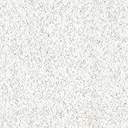 